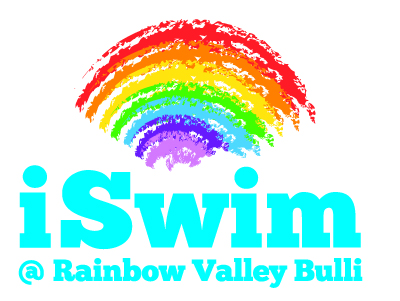 ISwim School BulliEnrolment Form 2020Commencement Date: (please circle) • Term 1 – Tuesday 28th January 2020 	• Term 2 –Monday 27th April 2020      • Term 3 - Monday 20nd July 2020      	• Term 4 - Monday 12th October 2020	I would like my child to start lessons from 	/ 	/ Child 1Child's Surname: 										Child's First Name: 									Gender: M / F (please circle) DOB: 	/ 	/ Age: 												Child 2Child's First Name: 									Gender: M / F (please circle) DOB: 	/ 	/ Age: 												Child 3Child's First Name: 									Gender: M / F (please circle) DOB: 	/ 	/ Age: 												Parent/Guardian Name: 								Home Address: 										Mobile: 											Email: 											Health Issues: 										Primary / High School: 									Previous Swimming Lessons: Y / N (please circle)	Payment can be made by:Internet Transfer Cash / Cheque	EftposFee & Pool Policy AgreementPublic Health:People, especially children, who have had vomiting, diarrhoea &/or conjunctivitis in the previous 7 days should not enter the pool. If your child is unwell, please contact us. Missed Lessons:If ISWIM has been notified a minimum of 12hours in advance of the missed lesson and your full term fees have been paid, you are entitled to a makeup lesson. Please note that makeup lessons are only valid for the duration of the term of the cancelled lesson and are subject to availability. Only one make up lesson per child per term will be permitted. If you miss your organised Make up lesson, you will not be permitted another.Missed Lessons Due to Serious Injury & Extenuating Circumstances:At ISWIM we understand that sometimes things arise that are un-planned for. We will try to be as flexible as possible when dealing with any Serious Injury or Extenuating Circumstance.  If we have been provided with notice at the time of the incident and sufficient documentation from a professional. We will book additional make up lessons based on availability from the point in which we were notified. ISWIM management reserves the right to determine an appropriate number of make up lessons and a date in which they must be completed by. Credits will only be issued at Management’s discretion.  Refunds will not be provided in any circumstance. Swim Cap Policy:All children 3 years and over with long hair are required to wear a swimming cap. This is to help keep hair out of swimmers eyes while learning and ensure the highest possible water quality for our patrons.Happy Nappy Policy:All children 3 years and below MUST wear a firmly fitting swimming nappy "Happy Nappy". This is in ADDITION to any disposable aqua nappy that are worn underneath. This policy also applies to any children over the age of 3 years who are not completely toilet trained. We reserve the right to ask any person that is not complying with this policy to exit the pool. This Policy is in place to ensure the highest possible water quality for our patrons.Please note that Happy Nappies are available for purchase at our Centre. Our staff will help ensure the correct size for your child.Photography Policy:Please seek permission from the Deck Supervisor if you wish to take any photos or videos in the school. Account Policy:We require full fees to be paid before your child participates in their first lesson of term. If you are a current customer who is NOT RETURNING all we ask is your courtesy in letting us know in advance, so that another child can have your placement in the following term.If you have not paid your fees before the first lesson of term begins you will not be able to join that lesson. Please check the sign in sheet at the front door and if your child’s name is not listed then please see us in the office to pay your fees. If term fees are not paid in full by this time, we will assume that your child no longer wishes to swim and they will be removed from their class. Parental Supervision Policy:Parents or carers must be in the centre for the entire duration of their child's lesson. Children in our squad program who are over the age of 10years may be dropped off however parents must report to the Customer Service Team at the start of the first lesson each term to ensure we have correct Emergency Contact Details.I have read and agree to the above policies.   Parent\Guardian Name: ________________________________________________________  Signature:__________________________________________________________________  Date:  _____ /______ /____________Thank you for choosing to learn and swim at ISWIM. Happy & Safe Swimming!